Сроки проведения Чемпионата: 9 - 12 апреля 2024 годаСроки проведения соревнований: 10-11 апреля 2024 годаМесто проведения: Свердловская область, город Екатеринбург, проспект Ленина, дом № 91, Название организации ГАПОУ СО «Екатеринбургский автомобильно-дорожный колледж»Контактное лицо: Калуева Галина Евгеньевна, педагог-организатор отдела практической подготовки и дополнительного образования dop@eadk.ru, тел.: 8-904-384-15-13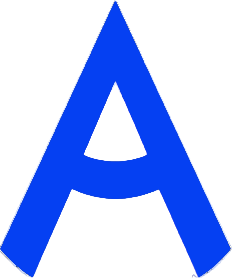 ПРОГРАММА ПРОВЕДЕНИЯ ЧЕМПИОНАТА СВЕРДЛОВСКОЙ ОБЛАСТИ «АБИЛИМПИКС» - 2024 ПО КОМПЕТЕНЦИИ «Веломеханика»КАТЕГОРИЯ УЧАСТНИКОВ Школьники1 день – 9 апреля 2024 годаЦЕРЕМОНИЯ ОТКРЫТИЯ/СОРЕВНОВАТЕЛЬНЫЙ ДЕНЬ1 день – 9 апреля 2024 годаЦЕРЕМОНИЯ ОТКРЫТИЯ/СОРЕВНОВАТЕЛЬНЫЙ ДЕНЬ1 день – 9 апреля 2024 годаЦЕРЕМОНИЯ ОТКРЫТИЯ/СОРЕВНОВАТЕЛЬНЫЙ ДЕНЬВремяМероприятиеМесто проведения8.30-9.00Прибытие участников, гостей, организаторов. Регистрацияг.Екатеринбург, пр.Ленина, д.91Мастерская «Веломеханика»9.00-9.30Завтрак г.Екатеринбург, пр.Ленина, д.91, столовая ЕАДК9.30-10.30Трансляция церемонии открытия, приветствие участниковг.Екатеринбург, пр.Ленина, д.9110.30-11.00Размещение участников по рабочим местам, адаптация на рабочих местах, знакомство с площадкой.г.Екатеринбург, пр.Ленина, д.91Мастерская «Веломеханика11.00-12.00Заполнение документацииг.Екатеринбург, пр.Ленина, д.91Мастерская «Веломеханика12.00-12.30Обедг.Екатеринбург, пр.Ленина, д.91, столовая ЕАДК12.30 – 13.30Размещение участников по рабочим местам, адаптация на рабочих местахг.Екатеринбург, пр.Ленина, д.91Мастерская «Веломеханика13.30 -14.30Размещение участников и экспертов в общежитии ГАПОУ СО «ЕАДК»г.Екатеринбург, пр.Ленина, д.91, общежитие ЕАДК14.30 -16.30Свободное времяг.Екатеринбург, пр.Ленина, д.9116.30-17.00Ужинг.Екатеринбург, пр.Ленина, д.91, столовая ЕАДК2 день – 10 апреля 2024 годаСОРЕВНОВАТЕЛЬНЫЙ ДЕНЬ2 день – 10 апреля 2024 годаСОРЕВНОВАТЕЛЬНЫЙ ДЕНЬ2 день – 10 апреля 2024 годаСОРЕВНОВАТЕЛЬНЫЙ ДЕНЬВремяМероприятиеМесто проведения8.30-9.00Прибытие участников, гостей, организаторов. Регистрацияг.Екатеринбург, пр.Ленина, д.91Мастерская «Веломеханика»9.00-9.30Завтрак г.Екатеринбург, пр.Ленина, д.91, столовая ЕАДК9.30-12.00Свободное времяг.Екатеринбург, пр.Ленина, д.9112.00-12.30Обедг.Екатеринбург, пр.Ленина, д.91, столовая ЕАДК12.30-13.00Подготовка рабочих мест площадкиг.Екатеринбург, ул.Ленина, д.91Мастерская «Веломеханика»13.00-15.30Инструктаж по технике безопасности. Выполнение конкурсного задания Модуль А,Б,В,Г (участники группы А)г.Екатеринбург, пр.Ленина, д.91Мастерская «Веломеханика»15.30-16.30Рабочее заседание экспертов по компетенции, итоги первого дня соревнований.г.Екатеринбург, ул.Ленина, д.91Мастерская «Веломеханика»16.30-17.00Ужинг.Екатеринбург, пр.Ленина, д.91, столовая ЕАДК17.00Отъезд участников, гостей, организаторов3 день – 11 апреля 2024годаСОРЕВНОВАТЕЛЬНЫЙ ДЕНЬ3 день – 11 апреля 2024годаСОРЕВНОВАТЕЛЬНЫЙ ДЕНЬ3 день – 11 апреля 2024годаСОРЕВНОВАТЕЛЬНЫЙ ДЕНЬВремяМероприятиеМесто проведения8.30-9.00Прибытие участников, гостей, организаторов. Регистрацияг.Екатеринбург, пр.Ленина, д.91Мастерская «Веломеханика»9.00-9.30Завтрак г.Екатеринбург, пр.Ленина, д.91, столовая ЕАДК9.30-12.00Инструктаж по технике безопасности. Выполнение конкурсного задания Модуль А,Б,В,Г (участники группы Б)г.Екатеринбург, пр.Ленина, д.91Мастерская «Веломеханика»12.00-12.30Обедг.Екатеринбург, пр.Ленина, д.91, столовая ЕАДК12.30-13.00Рабочее заседание экспертов по компетенции, итоги второго дня соревнований.г.Екатеринбург, ул.Ленина, д.91Мастерская «Веломеханика»13.00-14.30Торжественная часть. Награждениег.Екатеринбург, пр.Ленина, д.91, столовая ЕАДК14.30-16.30Свободное времяг.Екатеринбург, пр.Ленина, д.9116.30-17.00Ужинг.Екатеринбург, пр.Ленина, д.91, столовая ЕАДК17.00Отъезд участников, гостей, организаторов4 день – 12 апреля 2024годаЦЕРЕМОНИЯ ЗАКРЫТИЯВремяМероприятиеМесто проведения15.00 - 16.30Церемония закрытия Чемпионата Свердловской области «Абилимпикс», онлайн трансляция из студии «Дворца молодёжи»Подключение к онлайн трансляции с площадки проведения с площадки направляющей стороны 